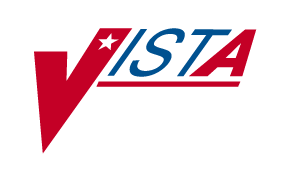 PATIENT CARE ENCOUNTER
(PCE)

Release Notes
PX*1.0*164February 2006Department of Veterans Affairs
 Health System Design & DevelopmentRevision HistoryTable of ContentsIntroduction	1Patient Financial Services System	1Software Interfaces	1Overview of New Functionality	1Package Name Enhancements	2Options and Actions	2Reports and Profiles	2Files and Fields	2New Files	2Changed Files	2VISIT file (#9000010)	2VCPT file (#9000010.18)	3Other Functionality	3Charge Message SC/EI Classifications	3API Changes	31889 NAME: DBIA 1889-A (DATA2PCE)	3ACCOUNT	3PROCEDURE	31900 NAME: DBIA 1900-A	4^VSIT	5IntroductionPatient Financial Services SystemThe Patient Care Encounter (PCE) patch is part of the Patient Financial Services System (PFSS) project. PFSS patches are being released on various schedules. Some patch functionality will not be active until a new PFSS switch is activated during final implementation. PFSS will initially be implemented at select pilot sites ONLY.The purpose of the PFSS project is to prepare the Veterans Health Information Systems and Technology Architecture () environment for the implementation of a commercial off-the-shelf (COTS) billing replacement system. The project consists of the implementation of the billing replacement system, business process improvements, and enhancements to  to support integration with the COTS billing replacement system. Significant changes to  legacy systems and ancillary packages are necessary.These PFSS software components are not operational until the PFSS On/Off Switch, distributed with patch IB*2*260, is set to "ON". The ability for the local site to set the switch to "ON" will be provided at the appropriate time with the release of a subsequent Integrated Billing (IB) patch. For more information about the PFSS project, review the documentation accompanying this patch and refer to the following website: REDACTED/.Software InterfacesPCE processing assumes the following  packages are installed and fully patched:Kernel				V.8.0VA FileMan			V.22.0MailMan 				V.8.0CPT/HCPCS Codes 		V.6.0DSS 				V.3.0PCE				V.1.0ICD				V.18LEX				V.2.0IB				V.2.0PX*1.0*164 requires the prior installation of the following patches:IB*2*286SD*5.3*430Overview of New FunctionalityThe PCE PFSS 1B project will add the following new functionality to the PCE Application:A new field, PFSS Account Reference, which is used by the external billing system to attach charges for 1st and 3rd party billing.PCE now determines if there is a PFSS Account Reference available either by being passed-in with a DATA2PCE API call, or by association with a scheduled appointment, or through association with an order.If no PFSS Account Reference is available, PCE will call the Integrated Billing subsystem (IBB) Get Account API to create a new PFSS Account Reference.A new field, Department Code, which defines the service area for a charge.A new field, PFSS Charge ID, which uniquely identifies each charge item in the external billing system.Changes to the DATA2PCE API and Visit Tracking to accommodate the new fields.A new filer routine used to file charges into the Integrated Billing subsystem (IBB) cache buffer.New dynamically created Charge Message SC/EI classifications for procedures that are auto-populated based on the procedure clinical indicators and are filed with the charge message into the IBB cache buffer.A new post-installation routine to activate the Order/Entry Result Reporting package in the Visit Tracking Parameters (#150.9) file.Package Name EnhancementsThe new features, functions, and enhancements of the PCE package are grouped and discussed in detail in the following sections.Options and ActionsThere are no new additions or changes to any of the menu options in the PCE package.Reports and ProfilesThere are no new reports or changes to the reports in the PCE package.Files and FieldsThis section contains new or changed files and fields in the PCE package.New FilesThere are no new files added to the PCE package.Changed FilesVISIT file (#9000010)Field Number		Field Name.26			PFSS ACCOUNT REFERENCEVCPT file (#9000010.18)Field Number		Field Name.19			DEPARTMENT CODE.2			PFSS CHARGE IDOther FunctionalityCharge Message SC/EI ClassificationsBased on the associated clinical indicators, the Charge Message SC/EI classifications will be auto-populated according to the following rules:If the SC/EI for at least one ICD-9 is "Yes", then the Charge Message SC/EI will automatically be set to "Yes".If the SC/EI for all ICD-9's is "No", then the Charge Message SC/EI will automatically be set to "No".If at least one ICD-9 is missing an SC/EI and none of the other ICD-9's SC/EI is "Yes", use the Encounter Level SC/EI.API Changes1889	NAME: DBIA 1889-A (DATA2PCE)ACCOUNTAdd a dotted variable to the calling parameters which represents the PFSS Account Reference.$$DATA2PCE^PXAPI(INPUTROOT,PKG,SOURCE,.VISIT,USER,ERRDISP,.ERRARRAY,PPEDIT,.ERRPROB, .ACCOUNT)   This is a function which will  return a value identifying the status of the call. Data that is processed by PCE will be posted on the PXK VISIT DATA EVENT protocol.Modified Parameter Description:(Optional) A dotted variable name, where ACCOUNT is the PFSS Account Reference associated with the data being passed by the calling application. Each PFSS Account Reference represents an internal entry number in the PFSS ACCOUNT file (# 375).PROCEDUREAdd a new DEPARTMENT subscript to the procedure level for the DATA2PCE API.The "PROCEDURE" node may have multiple entries (i). Only active CPT/HCPCS codes will be accepted. The "PROCEDURE" node documents the procedure(s), the number of times the procedure was performed, the diagnosis the procedure is associated with and the narrative that describes the procedure. It also enables documentation of the provider who performed the procedure, the date/time the procedure was performed and any comments that are associated with the procedure. To delete the entire "PROCEDURE" entry, set the "DELETE" node to 1.	"PROCEDURE",i,"DEPARTMENT")	A 3-digit code that defines the service area. Missing Department Codes will be assigned a Department Code. The Department Code will be the Stop Code associated (in the HOSPITAL LOCATION file, #44) with the Hospital Location of the patient visit.108::=Laboratory160::=Pharmacy419::=Anesthesiology423::=Prosthetics180::=Oral Surgery401::=General Surgery402::=Cardiac Surgery401::=General Surgery402::=Cardiac Surgery403::=Otorhinolaryngology (ENT)404::=Gynecology406::=Neurosurgery407::=Ophthalmology409::=Orthopedics410::=Plastic Surgery (inc. H&N)411::=Podiatry 412::=Proctology413::=Thoracic Surgery415::=Peripheral Vascular457::=Transplantation105::=General Radiology109::=Nuclear Medicine109::=Cardiology Studies (Nuclear Med)115::=Ultrasound703::=Mammography150::=CT Scan151::=Magnetic Resonance Imaging 152::=Angio-Neuro-Interventional 421::=Vascular Lab1900	NAME: DBIA 1900-AVisit Tracking is a utility that can be used by a variety of  modules (usually via PCE), with potential benefits for clinical, administrative, and fiscal applications. Visit Tracking will allow  packages to link an event to a patient visit entry, thereby linking that event to any number of events occurring throughout the hospital during the patient's outpatient and/or inpatient episode.      ^VSIT   Field Number		Variable		Description    .26			VSIT("ACT")		PFSS ACCOUNT REFERENCE (pointerPFSS ACCOUNT file #375)DateRevisionDescriptionAuthor10/20/050.1Added two modifications patch includes, removed PXCEPRV routine, and updated checksum values to reflect correct numbers.REDACTED01/06/061.0Added new functionality, enhancements to the softwareREDACTED